FORM CR 47NOTICE OF WITHDRAWAL OF A STRIKING OFF APPLICATION BY A COMPANY76[Sections 904 of the Companies Act, 2015]Name of company: Number of the company: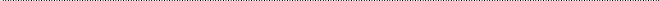 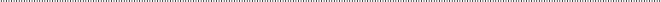 To the Registrar of CompaniesThe directors hereby withdraw the application in which it was requested that that the company be struck off the register.Lodged on behalf of the company by: Name: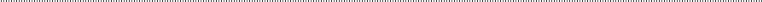 Address: Signature: Capacity77: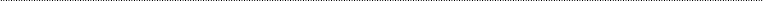 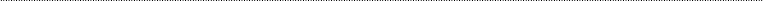 Date: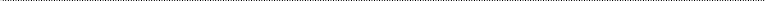 